Andrele Kelly Bezerra Damasceno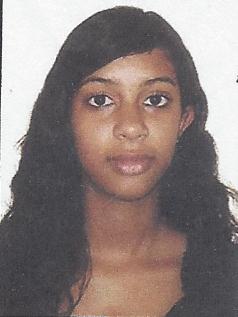 Dados Pessoais:Data de Nascimento: 01/04/1999Estado Civil: SolteiraRua Ipiniras, nº145 / Cordeiro – Recife/PETelefone: (81) 3445-1701 / 9.8578-6519Objetivo:Atuar na área que me for concedida.Formação Acadêmica: Ensino Médio ConcluídoExperiências Profissionais:Em Busca do 1º EmpregoEstagiou pela Prefeitura do RecifeReferências Pessoais:Iolanda da Silva  ...............................................Fone: (81) 9.8853-4358Mônica Augusta ...............................................Fone: (81) 9.8348-6196